การบรรจุและแต่งตั้งผู้สอบแข่งขันได้ ตำแหน่งครูผู้ช่วย1. หลักกฎหมาย“มาตรา 45 การบรรจุบุคคลเข้ารับราชการเป็นข้าราชการครูและบุคลากรทางการศึกษา เพื่อแต่งตั้งให้ดำรงตำแหน่งใด ให้บรรจุและแต่งตั้งจากผู้สอบแข่งขันได้สำหรับตำแหน่งนั้น โดยบรรจุและแต่งตั้งตามลำดับที่ในบัญชีผู้สอบแข่งขันได้ความในวรรคหนึ่งมิให้นำมาใช้บังคับสำหรับการบรรจุและแต่งตั้งบุคคลเข้ารับราชการตามมาตรา 50 มาตรา 51 มาตรา 52 มาตรา 58 มาตรา 64 มาตรา 65 มาตรา 66 และมาตรา 67” 2. กฎหมาย ระเบียบ หลักเกณฑ์และวิธีการที่เกี่ยวข้อง    	2.1 มาตรา 45 มาตรา 46 มาตรา 47 มาตรา 53 และมาตรา 56 แห่งพระราชบัญญัติระเบียบข้าราชการครูและบุคลากรทางการศึกษา พ.ศ. 2547 และที่แก้ไขเพิ่มเติม	2.2 การบริหารงานบุคคลของข้าราชการครูและบุคลากรทางการศึกษา ตามคำสั่งหัวหน้าคณะรักษาความสงบแห่งชาติ ที่ 16/2560 สั่ง ณ วันที่ 21 มีนาคม 2560  	2.3 การปฏิรูปการศึกษาในภูมิภาคของกระทรวงศึกษาธิการ ตามคำสั่งหัวหน้าคณะรักษาความสงบแห่งชาติ
ที่ 19/2560 สั่ง ณ วันที่ 3 เมษายน 2560  	2.4 คำวินิจฉัยคณะกรรมการขับเคลื่อนปฏิรูปการศึกษาของกระทรวงศึกษาธิการในภูมิภาค 
ตามประกาศคณะกรรมการขับเคลื่อนปฏิรูปการศึกษาของกระทรวงศึกษาธิการในภูมิภาค ประกาศ ณ วันที่ 
7 เมษายน 2560    	2.5 หลักเกณฑ์และวิธีการสอบแข่งขันเพื่อบรรจุและแต่งตั้งบุคคลเข้ารับราชการเป็นข้าราชการครูและบุคลากรทางการศึกษา ตำแหน่งครูผู้ช่วย ตามหนังสือสำนักงาน ก.ค.ศ. ที่ ศธ 0206.6/ว 5 ลงวันที่
6 มิถุนายน 2561 	2.6 หลักเกณฑ์และวิธีการนำบัญชีผู้สอบแข่งขันได้ในบัญชีหนึ่งไปขึ้นบัญชีเป็นผู้สอบแข่งขันได้
ในบัญชีอื่นตำแหน่งครูผู้ช่วย ตามหนังสือสำนักงาน ก.ค.ศ. ที่ ศธ 0206.6/ว 8 ลงวันที่ 26 กรกฎาคม 2561 2.7 หลักเกณฑ์และวิธีการเตรียมความพร้อมและพัฒนาอย่างเข้ม ตำแหน่งครูผู้ช่วย ตามหนังสือสำนักงาน ก.ค.ศ. ที่ ศธ 0206.7/ว 19 ลงวันที่ 25 ตุลาคม 2561 2.8 มติ ก.ค.ศ.อื่น ๆ ที่เกี่ยวข้อง	3. คำชี้แจงประกอบหน้าคำสั่งการกรอกรายละเอียดในหน้าคำสั่ง ให้ดำเนินการดังต่อไปนี้3.1 หมายเลข  ให้ระบุหน่วยงานที่ออกคำสั่ง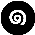 3.2 หมายเลข  ให้ระบุลำดับที่/ปีที่ออกคำสั่ง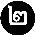 3.3 หมายเลข  ให้ระบุชื่อคำสั่ง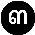 3.4 หมายเลข  ให้ระบุกฎหมาย ระเบียบ หลักเกณฑ์และวิธีการที่เกี่ยวข้องให้ครบถ้วน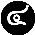 3.5 หมายเลข  ให้ระบุชื่อ กศจ. หรือ อ.ก.ค.ศ. ที่ ก.ค.ศ. ตั้ง ครั้งที่ประชุม และวันที่มีมติอนุมัติ
ให้บรรจุและแต่งตั้ง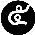 3.6 หมายเลข  ให้ระบุจำนวนผู้ได้รับการบรรจุและแต่งตั้ง ตามบัญชีรายละเอียดแนบท้ายคำสั่ง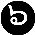 3.7 หมายเลข  ให้ระบุวัน เดือน ปี ที่ผู้มีอำนาจสั่งบรรจุและแต่งตั้งลงนามในคำสั่ง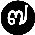 3.8 หมายเลข  ให้ระบุลายมือชื่อของผู้มีอำนาจสั่งบรรจุและแต่งตั้ง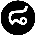 4. คำชี้แจงประกอบบัญชีรายละเอียดแนบท้ายคำสั่งการกรอกบัญชีรายละเอียดแนบท้ายคำสั่งในแต่ละช่องรายการ ให้ดำเนินการดังต่อไปนี้4.1 หมายเลข  “ที่” ให้ระบุลำดับที่ผู้ที่ได้รับการบรรจุและแต่งตั้ง4.2 หมายเลข  “ชื่อ-ชื่อสกุล วัน เดือน ปีเกิด เลขประจำตัวประชาชน” ให้ระบุชื่อ-ชื่อสกุล
วัน เดือน ปีเกิด เลขประจำตัวประชาชน ของผู้ได้รับการบรรจุและแต่งตั้ง4.3 หมายเลข  “วุฒิ/วิชาเอก/สถาบันการศึกษา” ให้ระบุชื่อคุณวุฒิและวงเล็บสาขาวิชาเอก สถาบันการศึกษาที่สำเร็จ และจำนวนปีที่ศึกษาตามที่หลักสูตรกำหนด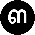 4.4 หมายเลข  “ใบอนุญาตประกอบวิชาชีพหรือหลักฐานอื่นฯ” ให้ระบุเลขที่ใบอนุญาตประกอบวิชาชีพหรือหลักฐานอื่น ฯ และวันที่ออกและวันที่หมดอายุ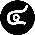 4.5 หมายเลข  “สอบแข่งขันได้” ให้ระบุตำแหน่ง ลำดับที่ กลุ่มวิชา/วิชาเอกที่สอบแข่งขันได้ประกาศผลการสอบของหน่วยงานที่จัดสอบ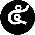 4.6 หมายเลข  “ตำแหน่งที่บรรจุและแต่งตั้ง” ให้ระบุตำแหน่ง/หน่วยงานการศึกษา ตำแหน่งเลขที่ ตำแหน่งเลขที่จ่ายตรง เงินเดือน (อันดับและอัตราเงินเดือน) ที่บรรจุและแต่งตั้ง (กรณีอาศัยเบิกให้ระบุด้วย)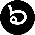 4.7 หมายเลข  “ตั้งแต่วันที่” ให้ระบุวัน เดือน ปี ที่มีผลให้บรรจุและแต่งตั้งเข้ารับราชการ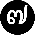 4.8 หมายเลข  “หมายเหตุ” ให้ระบุกรณีอื่นๆ ที่เป็นเงื่อนไขเฉพาะราย เช่น กรณีบรรจุข้ามลำดับที่ให้ระบุเหตุผลการข้ามลำดับที่ รับรองวุฒิต่างประเทศ ขอใช้บัญชี เป็นต้น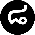 5. ข้อสังเกต	5.1 	กรณีบรรจุและแต่งตั้งผู้สอบแข่งขันได้เข้ารับราชการเป็นข้าราชการครูและบุคลากรทางการศึกษา
ให้ตรวจสอบคุณวุฒิจากสถาบันการศึกษาที่สำเร็จ และวันที่ ก.ค.ศ. รับรองคุณวุฒิ5.2	กรณีบรรจุและแต่งตั้งผู้สอบแข่งขันได้เข้ารับราชการเป็นข้าราชการครูและบุคลากรทางการศึกษา ให้สั่งไปพิมพ์ลายนิ้วมือ เพื่อตรวจสอบประวัติที่สถานีตำรวจ5.3 กรณีที่ขอใช้บัญชีผู้สอบแข่งขันได้จากหน่วยงานการศึกษาหรือส่วนราชการอื่น เพื่อมาใช้เป็นบัญชีผู้สอบแข่งขันได้ของผู้ขอใช้บัญชี ให้ดำเนินการบรรจุและแต่งตั้งผู้สอบแข่งขันได้จากการขอใช้บัญชีให้แล้วเสร็จก่อนที่บัญชีเดิมจะครบอายุการขึ้นบัญชีคส. 1/1ตัวอย่างคำสั่งบรรจุและแต่งตั้งผู้สอบแข่งขันได้ ตำแหน่งครูผู้ช่วย คำสั่ง……………………           ที่ …….. /….……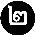   เรื่อง บรรจุและแต่งตั้งผู้สอบแข่งขันได้ ตำแหน่งครูผู้ช่วย	 อาศัยอำนาจตามความในมาตรา 45 มาตรา 53 และมาตรา 56 วรรคหนึ่ง แห่งพระราชบัญญัติระเบียบข้าราชการครูและบุคลากรทางการศึกษา พ.ศ. 2547 และที่แก้ไขเพิ่มเติม * คำสั่งหัวหน้าคณะรักษาความสงบแห่งชาติ ที่ 19/2560 สั่ง ณ วันที่ 3 เมษายน 2560 เรื่อง การปฏิรูปการศึกษาในภูมิภาคของกระทรวงศึกษาธิการ ประกอบกับประกาศคณะกรรมการขับเคลื่อนปฏิรูปการศึกษาของกระทรวงศึกษาธิการในภูมิภาค ประกาศ ณ วันที่ 
7 เมษายน 2560 เรื่อง คำวินิจฉัยคณะกรรมการขับเคลื่อนปฏิรูปการศึกษาของกระทรวงศึกษาธิการในภูมิภาค 
หนังสือสำนักงาน ก.ค.ศ. ที่ ศธ 0206.6/ว 5 ลงวันที่ 6 มิถุนายน 2561 ที่ ศธ 0206.7/ว 19 ลงวันที่ 
25 ตุลาคม 2561  โดยอนุมัติ กศจ./อ.ก.ค.ศ. ที่ ก.ค.ศ.ตั้ง........................ ในการประชุมครั้งที่…./…….. เมื่อวันที่…............… ให้บรรจุและแต่งตั้งผู้สอบแข่งขันได้ เข้ารับราชการเป็นข้าราชการครูและบุคลากรทางการศึกษา ตำแหน่งครูผู้ช่วย โดยให้เตรียมความพร้อมและพัฒนาอย่างเข้มเป็นเวลาสองปี   จำนวน ............. ราย ดังบัญชีรายละเอียดแนบท้ายนี้			 สั่ง ณ วันที่ …………….…………… พ.ศ. .............			    	         (ลงชื่อ) ……………………………………………						     (…………………………………….)					 (ตำแหน่ง) ………………………………………..หมายเหตุ 			* ให้ระบุเฉพาะคำสั่งที่ออกโดยสำนักงานศึกษาธิการจังหวัด